Fruit Salad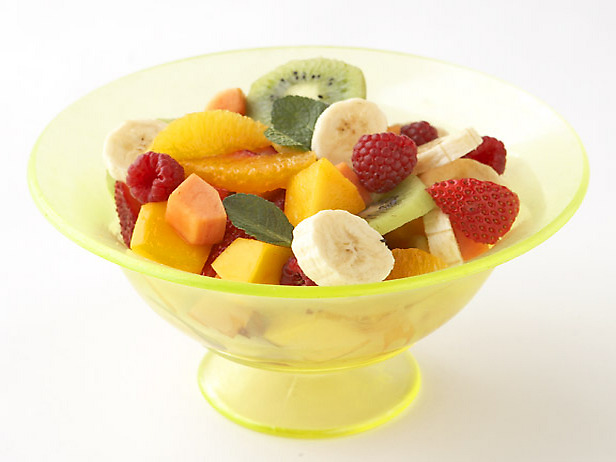 Ingredients: 1 cup strawberries, sliced½ cup green or red grapes, sliced in half¼ dragonfruit (OR 1 kiwifruit), cubed1 orange, peeled and sectioned½ banana, sliced 80 mL prepared orange juice40 mL lemon juice40 mL brown sugar, packedOrange zest (from the peel of 1 orange)2 mL vanilla extractDirections: Bring orange juice, lemon juice, brown sugar, and orange zest to a boil in a saucepan over medium-high heat (#5). Once it is boiling, reduce heat to medium-low (#3), and simmer until slightly thickened, about 5 minutes. (Remember that sauces thicken when steam is allowed to escape). DO NOT USE A LID!															Remove from heat, and stir in vanilla extract. Pour into a small bowl and bring to the demo table so that Mrs. Chase can put it in the fridge to cool.									Layer the fruit in a glass bowl. Pour the cooled sauce over the fruit. Stir carefully to coat the fruit. Serve in ice cream cups. Top with a cherry.